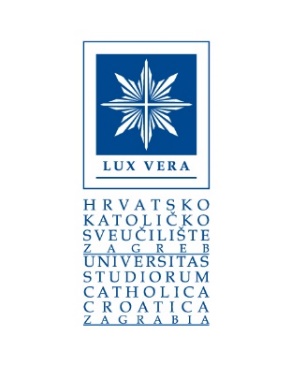 D1/v1 NASLOV I OBRAZLOŽENJE TEME DIPLOMSKOG RADA,IMENOVANJE MENTORA/KOMENTORA I POVJERENSTVA ZA OCJENU I OBRANU DIPLOMSKOG RADAZamolba (popunjava student)(Popunjava mentor)Odluka (popunjava odjel)Podaci o studijuPodaci o studijuSveučilišni odjelNaziv studijskog programaPodaci o studentuPodaci o studentuIme i prezime studentaJMBAGAkademska godina upisa na studijPodaci o diplomskom radu Podaci o diplomskom radu Naslov teme na hrvatskom jezikuNaslov teme na engleskom jezikuJezik pisanja radaObrazloženje teme: Obrazloženje teme: Podaci o mentoru/komentoruPodaci o mentoru/komentoruPodaci o mentoru/komentoruMentorKomentorIme i prezimeZvanje(konzultirati mentora/komentora)Ustanova zaposlenja(konzultirati mentora/komentora)E-mail adresaPotpis mentora/komentora kojim potvrđuje da je suglasan s temom i imenovanjemDatum i potpisDatum i potpisDatum predaje ObrascaPotpis studentaPrijedlog predsjednika i članova Povjerenstva za ocjenu i obranu diplomskog radaPrijedlog predsjednika i članova Povjerenstva za ocjenu i obranu diplomskog radaPrijedlog predsjednika i članova Povjerenstva za ocjenu i obranu diplomskog radaIme i prezimeZvanjeUloga predsjednik Povjerenstvačlančlanzamjenski članPotpis mentora:Odluka Stručnog vijeća odjelaKLASA:  URBROJ: Sukladno čl. 5. i 14. Pravilnika o diplomskom radu, stručno vijeće Odjela za  ______________________   na sjednici održanoj dana  _________________________   donosiODLUKUI. Studentu   SE ODOBRAVA /  ODOBRAVA SE UZ DORADU*/ NE ODOBRAVA SE naslov teme diplomskog rada:Na hrvatskom jeziku:  ______________________________________________________________________________________________________________________________________________________________ Na engleskom jeziku: ______________________________________________________________________________________________________________________________________________________________ *Potrebno je doraditi:  ______________________________________________________________________________________________________________________________________________________________II. Za izradu diplomskog rada imenuje se:MENTOR:  _________________________________________________________________ KOMENTOR: _______________________________________________________________ III. Za ocjenu i obranu diplomskog rada imenuje se Povjerenstvo u sastavu:1.  ____________________________________  predsjednik Povjerenstva2.  ____________________________________ , član3.  ____________________________________ , član4.  ____________________________________, zamjenski član za slučaj spriječenosti člana Povjerenstva.Obrazloženje _______________________________________________________________________________ ______________________________________________________________________________________________________________________________________________________________Zagreb,   _________________________                                     Pročelnik Odjela                                                                                                _____________________________                                                                                                                      (potpis) 		